Teste - Português - 6º anoNome_________________________________________N.º____ Ano/Turma:______Professor(a)________________________  Avaliação: _________________________Encarregado de Educação: _______________________________________________GRUPO I – LEITURA / COMPREENSÃO    Lê o texto com atenção: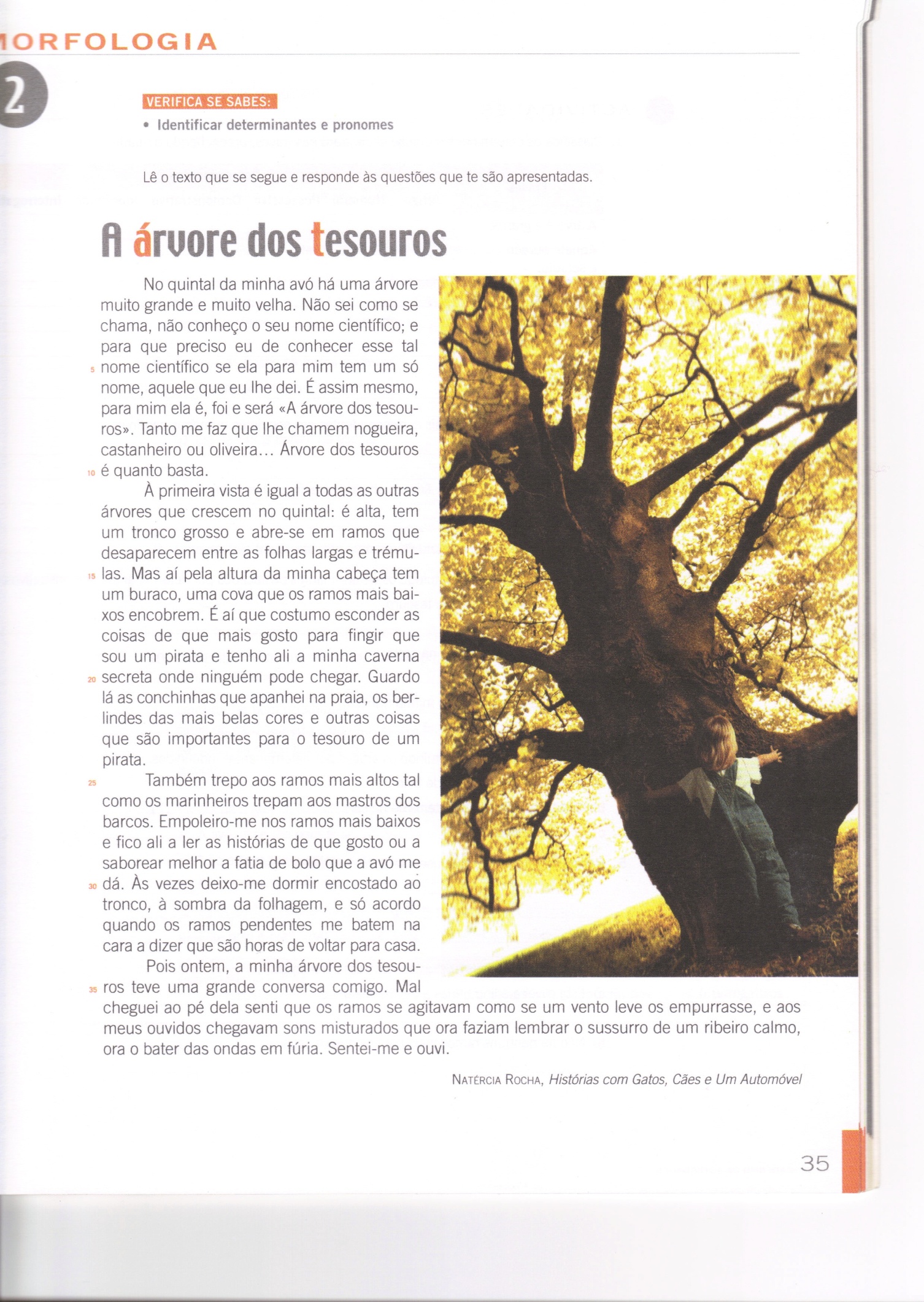 Parte A     Depois de leres atentamente o texto, responde às seguintes questões:1. Indica o nome da obra de que foi retirado este excerto._______________________________________________________________________________________________2. O texto que acabas de ler é __________________________ (género do texto) porque ______________________________________________________________________________________________________________________________________________________________________________________________   3. Qual o tipo de narrador? Justifica, retirando expressões do texto que o comprovem.______________________________________________________________________________________________________________________________________________________________________________________________4. Como é, à primeira vista, a árvore de que nos fala o texto?__________________________________________________________________________________________________________________________________________________________5. Que características a distinguem de outras árvores?_____________________________________________________________________________________________________________________________________________________________________________________________________________________________________________________________________________________________6. Por que motivos lhe chamam “árvore dos tesouros”?______________________________________________________________________________________________________________________________________________________________________________________________7. Para além de trepar à árvore, que outras atividades são praticadas pelo narrador junto da mesma? ______________________________________________________________________________________________________________________________________________________________________________________________________________________________________________________________________________________________________________8. Localiza a ação do texto no espaço.______________________________________________________________________________________________________________________________________________________________________________________________Parte B1. A receita de um bolo indica as quantidades, os ingredientes e o modo de o fazer.  Imagina que vais fazer um bolo de aniversário. Lê a receita do bolo com atenção.                                                     Bolo de cerejasBatem-se duas gemas de ovos com duzentos e cinquenta gramas de açúcar e cinquenta gramas de manteiga. Depois de tudo muito bem batido, juntam-se doze colheres de sopa de leite, duzentos e setenta e cinco gramas de farinha e uma colher de sopa de fermento. Continua-se a bater a massa e, por fim, juntam-se-lhe duas claras batidas  em forma lisa ou em tabuleiro alto. Logo que sai do forno, cobre-se com xarope de cerejas q.b.Laura Santos, O Mestre Cozinheiro, Lisboa,Editorial Lavores, s/d., (texto adaptado)a) Regista, a seguir, apenas com os ingredientes da receita.   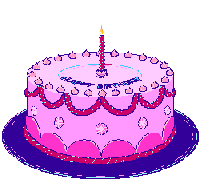                         Bolo de cerejas      Lista de ingredientes• _________________________________________ • _________________________________________• _________________________________________• _________________________________________• _________________________________________• _________________________________________b) Na massa do bolo não entram cerejas. Explica, então, por que razão a receita se chama Bolo de Cerejas.______________________________________________________________________________________________________________________________________________________________________________________________c) Relê com atenção o último parágrafo do texto da receita e assinala com X a opção correta.   As iniciais q.b. significam: quase branco.                                      quanto baste. qualquer bolo.                                     quatro bocados                                                                        Grupo II  - Gramática1. Classifica os determinantes que se encontram nas frases, preenchendo o quadro (X).2. Observa as expressões que contêm adjetivos nos diferentes graus.Escreve o algarismo à frente do grau correspondente a cada um desses adjectivos.“… há uma árvore muito grande e muito velha.” (1)            Grau normal                               “… é alta, tem um tronco grosso…” (2)       Grau superlativo absoluto analítico      “… os ramos mais baixos…”     (3)              Grau superlativo relativo de superioridade             “… a árvore era tão alta como…” (4)          Grau superlativo absoluto sintético                                                                        Grau comparativo de igualdade 	3. Refere o tempo, o modo e a conjugação da forma verbal da frase que se segue:   Trepo aos ramos mais altos._____________________________________________________________________________________4. Completa as frases, escrevendo os verbos destacados nos tempos/modos apresentados entre parênteses.A árvore dos tesouros _______ (SER – pretérito imperfeito, modo indicativo) a mais bela de todas.Por vezes, ___________ (SER – presente, modo condicional) conveniente cuidarmos melhor do nosso planeta.A Terra e todos os seres vivos que nela _____________ (HABITAR – presente, modo indicativo) merecem todo o nosso carinho.O ar que respiramos ________ (TER – futuro, indicativo) melhor qualidade, quando houver menos poluição.5. Aquele rapaz entregou um tesouro especial à árvore.Indica a classe e a subclasse de todas as palavras da frase anterior.___________________________________________________________________________________________________________________________________________________________________________________________________________________________________________________________________________________________________________________________________________________________________________________________6. Classifica as palavras quanto ao número de sílabas e quanto à acentuação.Grupo III - escrita    Com certeza, também tu tens um lugar especial, um local secreto, onde costumas guardar “os teus tesouros”…    Escreve um texto (entre 140 a 200 palavras) em que contes as aventuras que já viveste nesse sítio. Não te esqueças de o descrever, utilizando recursos expressivos e uma linguagem rica em adjetivos.      Presta atenção aos parágrafos, à ortografia, à pontuação e à organização das ideias.__________________________________________________________________________________________________________________________________________________________________________________________________________________________________________________________________________________________________________________________________________________________________________________________________________________________________________________________________________________________________________________________________________________________________________________________________________________________________________________________________________________________________________________________________________________________________________________________________________________________________________________________________________________________________________________________________________________________________________________________________________________________________________________________________________________________________________________________________________________________________________________________________________________________________________________________________________________________________________________________________________________________________________________________________________________________________________________________________________________________________________________________________________________________________________________________________________________________________________________________________________________________________________________________________________________________________________________________________________________________________________________________________________________________________________________________________________________________________________________________________________________________________________________________________________________________________________________________________________________________________________________________________________________________________________________________________________________________________________________________________________________________________________________________________________________________________________________________________________Bom trabalho!FRASESDETERMINANTESDETERMINANTESDETERMINANTESDETERMINANTESDETERMINANTESDETERMINANTESFRASESArtigo NumeralPossessivoDemonstrativoIndefinidoInterrogativoA árvore é grande. Aquele buraco é secreto.A minha árvore falou.Quantos ramos tem?Todos os dias a visito.Guardo ali cinco berlindes.PalavrasNúmero de sílabasAcentuaçãoárvorepéavó